ΠΡΟΣΩΠΙΚΆ ΣΤΟΙΧΕΊΑ ΕΠΩΝΥΜΟ: 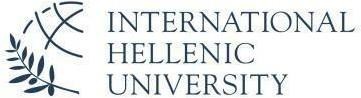 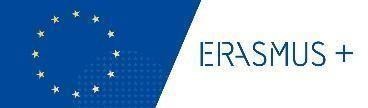  ΟΝΟΜΑ: ΟΝΟΜΑ ΠΑΤΡΟΣ:                             ΟΝΟΜΑ ΜΗΤΡΟΣ: ΑΡΙΘΜ. ΤΑΥΤ.:                                                ΗΜΕΡΟΜΗΝΙΑ ΕΚΔΟΣΗΣ: ΕΚΔΟΥΣΑ ΑΡΧΗ: Α.Φ.Μ:	Δ.Ο.Υ:	Α.Μ.Κ.Α: ΦΥΛΟ:	ΗΜΕΡ. ΓΕΝ.:	ΤΟΠΟΣ ΓΕΝΝΗΣΗΣ :ΕΓΓΑΜΟΣ:	ΑΡΙΘΜΟΣ ΠΑΙΔΙΩΝ: Δ/ΝΣΗ ΚΑΤΟΙΚΙΑΣ:	ΠΟΛΗ: Τ. Κ.:	ΝΟΜΟΣ: ΤΗΛ:                                               KINΗΤΟ: ΠΡΟΣΩΠΙΚΟ E-MAIL: ΑΚΑΔΗΜΑΪΚΟ E-MAIL: ΕΚΠΑΊΔΕΥΣΗΒΑΣΙΚΟΣ ΤΙΤΛΟΣ ΣΠΟΥΔΩΝ:ΤΙΤΛΟΣ ΜΕΤΑΠΤΥΧΙΑΚΟΥ ΔΙΠΛΩΜΑΤΟΣ: Μεταπτυχιακός Τίτλος Σπουδών ΤΙΤΛΟΣ ΔΙΔΑΚΤΟΡΙΚΟΥ ΔΙΠΛΩΜΑΤΟΣ: Διδακτορικό Δίπλωμα ΥΠΑΛΛΗΛΟΣ (Θέση/ Επιχείρηση): Θέση ΕργασίαςΕΛΕΥΘΕΡΟΣ ΕΠΑΓΓΕΛΜΑΤΙΑΣ (Έναρξη Επαγγέλματος): Έναρξη ΕπαγγέλματοςΑΣΦΑΛΙΣΤΙΚΆ ΤΑΜΕΊΑΑριθμός Συστήματος ΕΦΚΑ:                        : ΥΠΟΚ. ΕΦΚΑ: Υποκ. ΕΦΚΑ TΣΑΥ:ΤΣΑΥ ΤΣΜΕΔΕ : ΤΣΜΕΔΕΑΜΚΑ:                   ΛΟΙΠΑ: ΛοιπάΟι αμοιβές μου να καταβάλλονται με:Α) Απόδειξη Παροχής Υπηρεσιών ΟΧΙΒ) Τιμολόγιο Παροχής Υπηρεσιών ΟΧΙΓ) Μισθοδοτική Κατάσταση ΕπιλέξτεΕάν ΝΑΙ υποβάλλεται υπευθ. δήλωση Ν. 1599 για μη υποχρέωση τήρησης βιβλίων και έκδοσης Στοιχείων σύμφωνα με τις διατάξεις του ΚΒΣ.ΤΡΑΠΕΖΙΚΌΣ ΛΟΓΑΡΙΑΣΜΌΣΤράπεζα:                       ΙΒΑΝ:Η δήλωση πρέπει να συνοδεύεται από φωτοτυπία τραπεζικού λογαριασμού στο οποίο ο/η δηλών/ούσα είναι πρώτος δικαιούχοςO ΔΗΛΏΝ / Η ΔΗΛΟΎΣΑ	ΗΜΕΡΟΜΗΝΊΑ